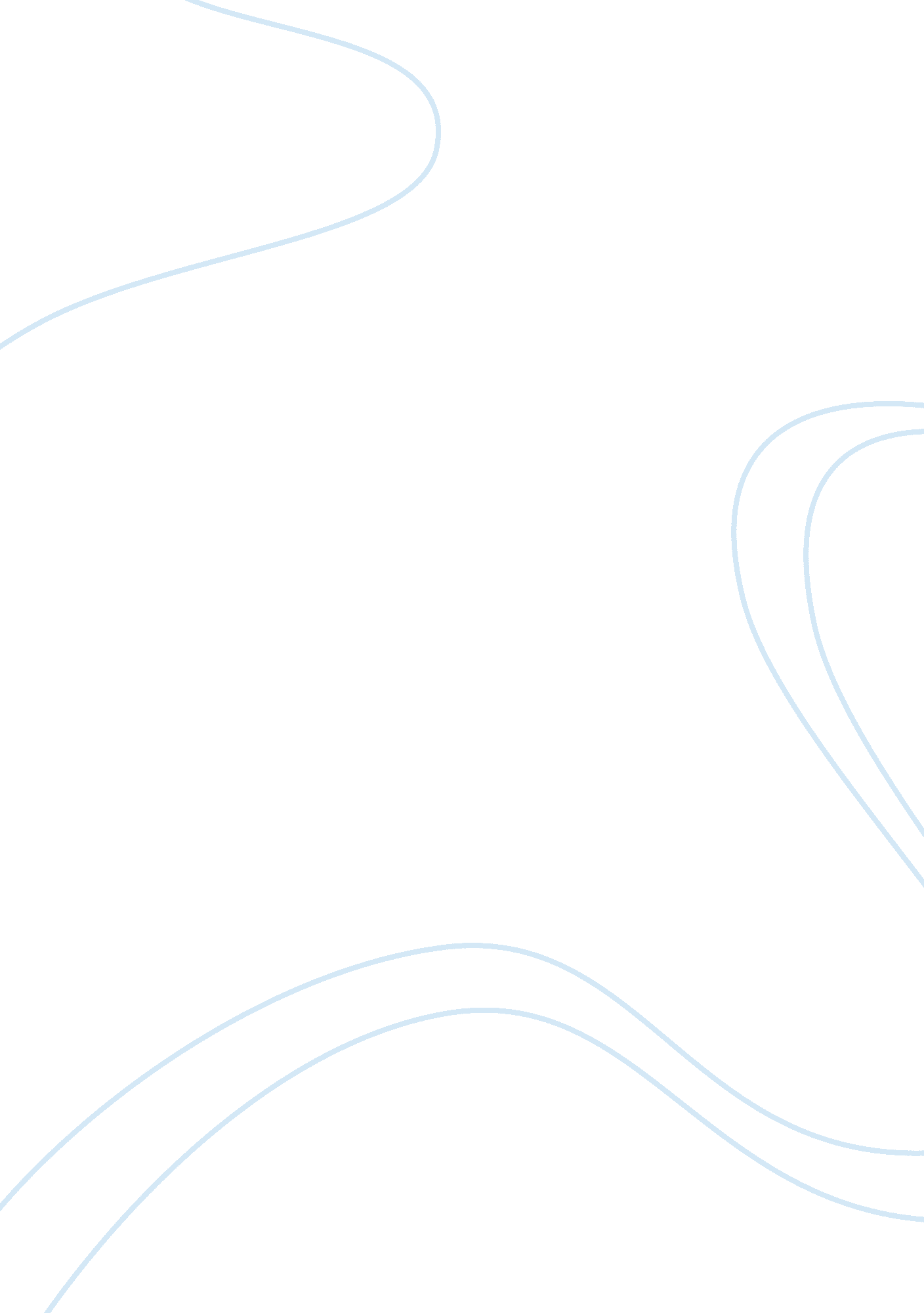 Health care administration as a career pathHealth & Medicine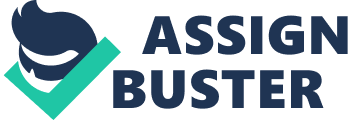 I believe the role of a healthcare administrator is a hectic and a challenging one at times as it links the concerns of administration with health care. In my view, a health administrator must be eager to learn and strive to improve themselves at all times, have good listening skills, and be understanding with no prejudice. I believe that I do possess the above qualities and will endeavor to understand more of diseases, as well as of the organization, financing, and delivery of healthcare. It is these and other reasons that I chose to apply for a Master's degree in Health Care Administration. 
Since I do not wish to work in the traditional business environment, my interests are inclined towards planning, financing, directing, coordinating, managing and evaluating healthcare services. I look forward to working in such agencies as hospitals, ambulatory care facilities, long-term health maintenance facilities, wellness centers, health, and mental health agencies among other healthcare facilities. 
I do enjoy working with people thus the choice of my career path. It is for this reason that I would not mind to be either a generalist or specialist type of health care administrator. Studential. com (1) defines a generalist as one who manages the entire health care facility while a specialist ensures that operations of a specific department are efficiently carried out. Healthcare is a profession for life. Upon studying health sciences, I believe that it can easily influence the way an individual perceives the world around him or her. This includes how the individual thinks and acts under normal daily circumstances. 
In conclusion, feel that I am ready to embark on healthcare administration and the way of life it entails, therefore, I look forward to joining the program. 